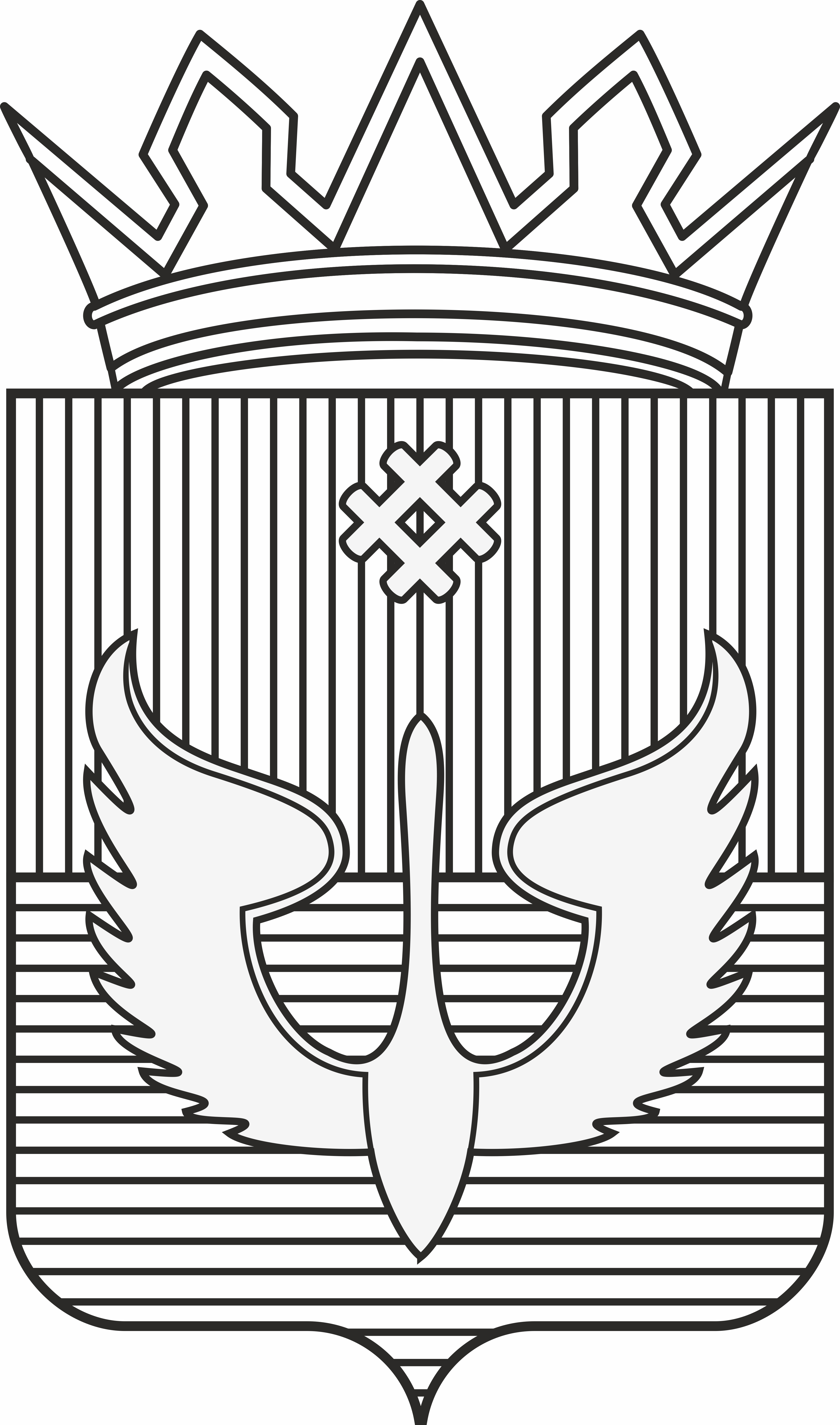 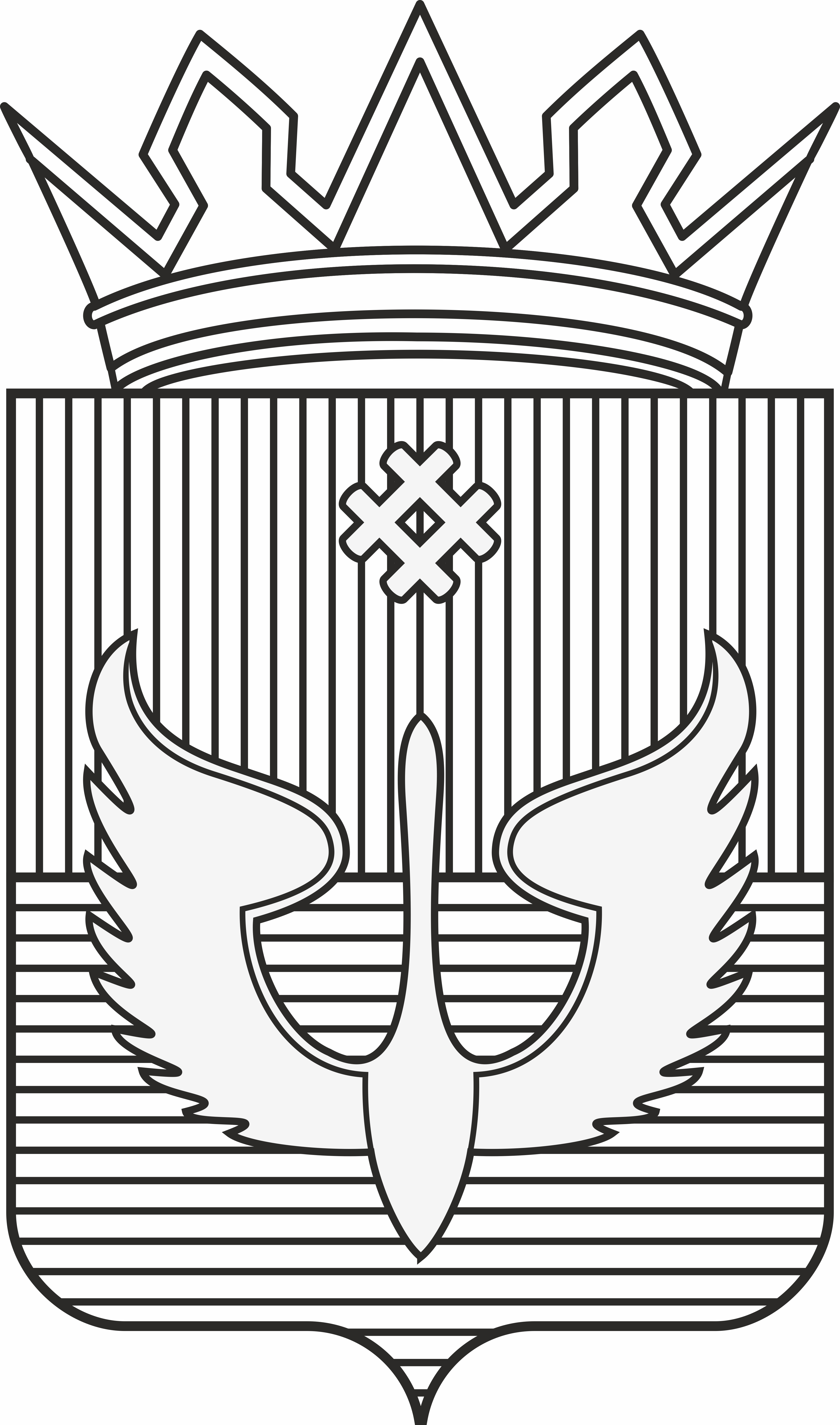 Заведующий  отдела культуры                                                             Н. А. ИсаеваИсп. Ситникова Л.А.Тел. 27270                                                                            Название мероприятияДата и время проведенияМесто проведенияМесто проведенияМесто проведенияМесто проведенияМесто проведенияОтветственный 	Основные районные мероприятия, акции		Основные районные мероприятия, акции		Основные районные мероприятия, акции		Основные районные мероприятия, акции		Основные районные мероприятия, акции		Основные районные мероприятия, акции		Основные районные мероприятия, акции		Основные районные мероприятия, акции	Ярмарка «Новогодний Камский базар»04.01.202404.01.2024Пожвинский КДПЦНоскова А.А.Носкова А.А.Носкова А.А.Носкова А.А.Всероссийская акция «Блокадный хлеб»26.01.202426.01.2024Все учреждения культурыРуководителиРуководителиРуководителиРуководителиМБУК «Юсьвинский культурно-досуговый центр»МБУК «Юсьвинский культурно-досуговый центр»МБУК «Юсьвинский культурно-досуговый центр»МБУК «Юсьвинский культурно-досуговый центр»МБУК «Юсьвинский культурно-досуговый центр»МБУК «Юсьвинский культурно-досуговый центр»МБУК «Юсьвинский культурно-досуговый центр»МБУК «Юсьвинский культурно-досуговый центр»«Минус - 20», новогодняя дискотека для молодежи01.01.202401.01.2024Юсьвинский КДЦЩербаков С.Н.Щербаков С.Н.Щербаков С.Н.Щербаков С.Н.«Здравствуй, Светлое Рождество!», познавательно - игровая программа для детей, Мастер-класс «Чудо рождественской игрушки».05.01.202405.01.2024Юсьвинский КДЦЩербаков С.Н.Щербаков С.Н.Щербаков С.Н.Щербаков С.Н.Вечер отдыха «Старый Новый год спешит к нам в гости!», для людей среднего и старшего поколения12.01.202412.01.2024Юсьвинский КДЦЩербаков С.НЩербаков С.НЩербаков С.НЩербаков С.Н«Сколько песен о зиме»,  познавательно - игровая программа для детей.16.01.202416.01.2024Юсьвинский КДЦЩербаков С.НЩербаков С.НЩербаков С.НЩербаков С.Н«В океане студенческой жизни» тематическая дискотека для молодёжи ко Дню студента25.01.202425.01.2024Юсьвинский КДЦЩербаков С.НЩербаков С.НЩербаков С.НЩербаков С.НВсероссийская акция «Блокадный хлеб», Выставка «Хлеб той зимы», Литературно-музыкальная композиция«И помнит мир, спасенный...»  посвященная 80-летию полного освобождения Ленинграда от фашистской блокады (1944 г.)26.01.202326.01.2023Юсьвинский КДЦЩербаков С.НЩербаков С.НЩербаков С.НЩербаков С.Н- Конкурс «Кормушка для птиц», для детей;- Мастер-класс «Птичья столовая», по изготовлению кормушек для птиц для детей;- Квест- игра «В гостях у птиц», посвященная зимующим птицам для детей;- Акция «Покормите птиц зимой, чтобы спели нам весной», для детей15.11.2023 г. по 15.03.2024г.15.11.2023 г. по 15.03.2024г.Юсьвинский КДЦЩербаков С.НЩербаков С.НЩербаков С.НЩербаков С.Н«У зимы свои порядки», игровая программа для детей05.01.202305.01.2023Мелюхинский СКЩербаков С.НЩербаков С.НЩербаков С.НЩербаков С.Н«Рождественские посиделки», для людей старшего поколения10.01.202410.01.2024Мелюхинский СКЩербаков С.НЩербаков С.НЩербаков С.НЩербаков С.Н«Василий вечер», святочные посиделки для людей старшего поколения13.01.202413.01.2024Мелюхинский СКЩербаков С.НЩербаков С.НЩербаков С.НЩербаков С.Н«Раз в крещенский вечерок девушки гадали», посиделки для детей17.01.202417.01.2024Мелюхинский СКЩербаков С.НЩербаков С.НЩербаков С.НЩербаков С.Н«Татьянин день», игровая программа для детей24.01.202424.01.2024Мелюхинский СКЩербаков С.НЩербаков С.НЩербаков С.НЩербаков С.НВсероссийская акция «Блокадный хлеб», беседа «Блокада Ленинграда26.01.202426.01.2024Мелюхинский СКЩербаков С.НЩербаков С.НЩербаков С.НЩербаков С.ННовогодние спортивные игры для детей04.01.202304.01.2023Бажинский СКЩербаков С.НЩербаков С.НЩербаков С.НЩербаков С.Н«Рождественские посиделки», для людей среднего и старшего поколения08.01.202408.01.2024Бажинский СКЩербаков С.НЩербаков С.НЩербаков С.НЩербаков С.Н«Ах Таня – Танечка», конкурсная программа для всех категорий25.01.202425.01.2024Бажинский СКЩербаков С.НЩербаков С.НЩербаков С.НЩербаков С.НВсероссийская акция «Блокадный хлеб» для всех категорий27.01.202427.01.2024Бажинский СКЩербаков С.Н.Щербаков С.Н.Щербаков С.Н.Щербаков С.Н.«Мы разные, но мы вместе»: викторина для детей20.01.202420.01.2024Бажинский СКЩербаков С.НЩербаков С.НЩербаков С.НЩербаков С.НУличные Новогодние весёлые старты для детей и молодежи, Игровая программа "Ох, зима морозная"4,5 01.20244,5 01.2024Купросский  СДКЩербаков С.НЩербаков С.НЩербаков С.НЩербаков С.ННовогодние весёлые старты дляСтаршего поколения (50+)06.01.202406.01.2024Купросский СДКЩербаков С.НЩербаков С.НЩербаков С.НЩербаков С.НИгровая программа "Святки-колядки"08.01.202408.01.2024Купросский СДКЩербаков С.НЩербаков С.НЩербаков С.НЩербаков С.НКвест-игра "Тайна Снеговика"10.01.202410.01.2024Купросский СДКЩербаков С.НЩербаков С.НЩербаков С.НЩербаков С.НПришла Коляда, отворяй ворота»12.01.202412.01.2024Купросский СДКЩербаков С.НЩербаков С.НЩербаков С.НЩербаков С.НКвест - игра для всей семьи «В Поисках Новогоднего чуда»14.01.202414.01.2024Купросский СДКЩербаков С.НЩербаков С.НЩербаков С.НЩербаков С.НИгровая программа «В гостях у снеговика»18.01.202418.01.2024Купросский СДКЩербаков С.НЩербаков С.НЩербаков С.НЩербаков С.НМероприятие ко Дню снятия блокады Ленинграда27.01.202427.01.2024Купросский СДКЩербаков С.НЩербаков С.НЩербаков С.НЩербаков С.НСпортивная игра «Метлобол», для людей старшего поколения02.01.202402.01.2024Крохалевский СДКЩербаков С.НЩербаков С.НЩербаков С.НЩербаков С.НПосиделки «Святочные», для людей старшего поколения12.01.202412.01.2024Крохалевский СДКЩербаков С.НЩербаков С.НЩербаков С.НЩербаков С.ННовогодняя ретро дискотека, (18+)12.01.202412.01.2024Крохалевский СДКЩербаков С.НЩербаков С.НЩербаков С.НЩербаков С.НЧас здоровья "Скандинавская ходьба", для людей старшего поколения17.01.202417.01.2024Крохалевский СДКЩербаков С.НЩербаков С.НЩербаков С.НЩербаков С.Нвыставка "Традиции и обряды на Крещение", для всех категорий19.01.202419.01.2024Крохалевский СДКЩербаков С.НЩербаков С.НЩербаков С.НЩербаков С.НТанцевально-игровая программа "Татьянин день", для молодежи25.01.202425.01.2024Крохалевский СДКЩербаков С.НЩербаков С.НЩербаков С.НЩербаков С.НАкция памяти "Блокадный хлеб" для всех категорий26.01.202426.01.2024Крохалевский СДКЩербаков С.НЩербаков С.НЩербаков С.НЩербаков С.Н МБУК  «Центр национальной культуры «Ассяма горт» МБУК  «Центр национальной культуры «Ассяма горт» МБУК  «Центр национальной культуры «Ассяма горт» МБУК  «Центр национальной культуры «Ассяма горт» МБУК  «Центр национальной культуры «Ассяма горт» МБУК  «Центр национальной культуры «Ассяма горт» МБУК  «Центр национальной культуры «Ассяма горт» МБУК  «Центр национальной культуры «Ассяма горт»Конкурсно - игровая программа на свежем воздухе «Зимние приключения»05.01.24Доеговский СКДоеговский СКДоеговский СКБаяндина А.В.Баяндина А.В.Баяндина А.В.Сказочное Рождество. Новогодние посиделки07.01.24Доеговский СКДоеговский СКДоеговский СКБаяндина А.ВБаяндина А.ВБаяндина А.ВРазвлекательная программа         «Коляда, коляда- открывай ворота!»10.01.24Доеговский СКДоеговский СКДоеговский СКБаяндина А.ВБаяндина А.ВБаяндина А.ВВечер отдыха. Встретим старый Новый год13.01.24Доеговский СКДоеговский СКДоеговский СКБаяндина А.ВБаяндина А.ВБаяндина А.ВИнформационный час, посвящённый Дню снятия блокады Ленинграда «Память бессмертна»26.01.24Доеговский СКДоеговский СКДоеговский СКБаяндина А.ВБаяндина А.ВБаяндина А.ВМБУК «Майкорский КДЦ»МБУК «Майкорский КДЦ»МБУК «Майкорский КДЦ»МБУК «Майкорский КДЦ»МБУК «Майкорский КДЦ»МБУК «Майкорский КДЦ»МБУК «Майкорский КДЦ»МБУК «Майкорский КДЦ»Новогодняя развлекательная программаС 31.12.2023 на 01.01.2024С 31.12.2023 на 01.01.2024Майкорский КДЦМайкорский КДЦГалиуллина С.Д.Галиуллина С.Д.Галиуллина С.Д.Конкурс детского рисунка«Самый сказочный праздник»01-19.01.202401-19.01.2024Майкорский КДЦМайкорский КДЦГалиуллина С.Д.Галиуллина С.Д.Галиуллина С.Д.Работа социального кинозалаВ течение мес.В течение мес.Майкорский КДЦМайкорский КДЦОшмарина Л.А.Ошмарина Л.А.Ошмарина Л.А.Новогодние дискотеки2,3,4 января 20242,3,4 января 2024Майкорский КДЦМайкорский КДЦГалиуллина С.Д.Галиуллина С.Д.Галиуллина С.Д.Час творчества «Рождественский ангел»04.01.202404.01.2024Майкорский КДЦМайкорский КДЦГалиуллина С.Д.Галиуллина С.Д.Галиуллина С.Д.Рождественская развлекательная программа05.01.202405.01.2024Майкорский КДЦМайкорский КДЦГалиуллина С.Д.Галиуллина С.Д.Галиуллина С.Д.Вечер отдыха «По щучему велению или Димка в 3Dвятом царстве»06.01.202406.01.2024Майкорский КДЦМайкорский КДЦГалиуллина С.Д.Галиуллина С.Д.Галиуллина С.Д.Спортивно-игровая программа«Дело было в январе»10.01.202410.01.2024Майкорский КДЦМайкорский КДЦГалиуллина С.Д.Галиуллина С.Д.Галиуллина С.Д.Медиазанятие «Блокада Ленинграда» (27 января День снятия блокады Ленинграда)18.01.202418.01.2024Майкорский КДЦМайкорский КДЦГалиуллина С.Д.Галиуллина С.Д.Галиуллина С.Д.Тематическая программа «Давай обнимемся» (К Международному дню объятий)21.01.202421.01.2024Майкорский КДЦМайкорский КДЦГалиуллина С.Д.Галиуллина С.Д.Галиуллина С.Д.Час здоровья «Кто крадет трезвость»22.01.202422.01.2024Майкорский КДЦМайкорский КДЦГалиуллина С.Д.Галиуллина С.Д.Галиуллина С.Д.Час здоровья «Вредные привычки»24.01.202424.01.2024Майкорский КДЦМайкорский КДЦГалиуллина С.Д.Галиуллина С.Д.Галиуллина С.Д.Час здоровья «Вредные привычки»26.01.202426.01.2024Майкорский КДЦМайкорский КДЦ Галиуллина С.Д. Галиуллина С.Д. Галиуллина С.Д.Акция «Покормите птиц зимой» (15 января День зимующих птиц России)В течение месяцаВ течение месяцаМайкорский КДЦМайкорский КДЦГалиуллина С.Д.Галиуллина С.Д.Галиуллина С.Д.Онлайн фотоконкурс  кормушек «Я построил новый дом»В течение месяцаВ течение месяцаМайкорский КДЦМайкорский КДЦГалиуллина С.Д.Галиуллина С.Д.Галиуллина С.Д.Новогодние дискотеки1,2 января 20241,2 января 2024Оньковский СКОньковский СКГалиуллина С.Д.Галиуллина С.Д.Галиуллина С.Д.Новогодний утренник02.01.202402.01.2024Оньковский СКОньковский СКГалиуллина С.Д.Галиуллина С.Д.Галиуллина С.Д.Рождественская игровая программа06.01.202406.01.2024Оньковский СКОньковский СКГалиуллина С.Д.Галиуллина С.Д.Галиуллина С.Д.Спортивная игровая программа «Спорт на старый новый год»13.01.202413.01.2024Оньковский СКОньковский СКГалиуллина С.Д.Галиуллина С.Д.Галиуллина С.Д.Игровая программа «Зимние забавы»20.01.202420.01.2024Оньковский СКОньковский СКГалиуллина С.Д.Галиуллина С.Д.Галиуллина С.Д.МБУК Пожвинский КДПЦМБУК Пожвинский КДПЦМБУК Пожвинский КДПЦМБУК Пожвинский КДПЦМБУК Пожвинский КДПЦМБУК Пожвинский КДПЦМБУК Пожвинский КДПЦМБУК Пожвинский КДПЦПраздничная программа «У ёлочки 2024!»01.01.202401.01.2024Пожвинский КДПЦПожвинский КДПЦПожвинский КДПЦНоскова А.А.Носкова А.А.Театрализованное новогоднее представление для детей, Танцевально-игровая программа у елки для детей «Новогодний хоровод».04.01.202404.01.2024Пожвинский КДПЦПожвинский КДПЦПожвинский КДПЦНоскова А.А.Носкова А.А.Театрализованное новогоднее представление для детей , Танцевально-игровая программа у елки для детей «Новогодний хоровод» (п. Кама)05.01.202405.01.2024Пожвинский КДПЦПожвинский КДПЦПожвинский КДПЦНоскова А.А.Носкова А.А.Рождественский квест «След Белой Дамы»Мастер-класс «Новогодняя композиция с венком»07.01.202407.01.2024Пожвинский КДПЦПожвинский КДПЦПожвинский КДПЦНоскова А.А.Носкова А.А.Развлекательная программа «Этот Старый Новый год»12.01.202412.01.2024Пожвинский КДПЦПожвинский КДПЦПожвинский КДПЦНоскова А.А.Носкова А.А.Пластический спектакль «День рождения или совсем не кукольная история»В течение январяВ течение январяПожвинский КДПЦПожвинский КДПЦПожвинский КДПЦНоскова А.А.Носкова А.А.Медиаобразовательное занятие  «Блокадный Ленинград» к Дню полного освобождения Ленинграда от фашистской блокады (1944 год) (соцкинозал).26.01.202426.01.2024Пожвинский КДПЦПожвинский КДПЦПожвинский КДПЦНоскова А.А.Носкова А.А.Кинопоказ фильма про ВОВ (соцкинозал)27.01.202427.01.2024Пожвинский КДПЦПожвинский КДПЦПожвинский КДПЦНоскова А.А.Носкова А.А.Развлекательная программа «Татьянин день»27.01.202427.01.2024Пожвинский КДПЦПожвинский КДПЦПожвинский КДПЦНоскова А.А.Носкова А.А.Акция «Блокадный хлеб»23-29.01.202423-29.01.2024Пожвинский КДПЦПожвинский КДПЦПожвинский КДПЦНоскова А.А.Носкова А.А.Интеллектуально-правовая игра «Время выбирать»В течение январяВ течение январяПожвинский КДПЦПожвинский КДПЦПожвинский КДПЦНоскова А.АНоскова А.АВыставка декоративно-прикладного творчества «Зима-красавица»В течение январяВ течение январяПожвинский КДПЦПожвинский КДПЦПожвинский КДПЦНоскова А.АНоскова А.АИнформационный стенд «День воинской славы России. 80 лет со дня снятия блокады Ленинграда (1944)»23-31.01.202423-31.01.2024Пожвинский КДПЦПожвинский КДПЦПожвинский КДПЦНоскова А.АНоскова А.АНовогодний вечер отдыха «Голубой огонек!»01.01.202401.01.2024Камский ДККамский ДККамский ДКНоскова А.АНоскова А.АТеатрализованное новогоднее представление для детей, Танцевально-игровая программа у елки для детей «Новогодний хоровод»05.01.202405.01.2024Камский ДККамский ДККамский ДКНоскова А.АНоскова А.АРазвлекательная программа «Под Рождественской звездой»06.01.202406.01.2024Камский ДККамский ДККамский ДКНоскова А.АНоскова А.АКонкурс «А ну-ка Таня!»В течение январяВ течение январяКамский ДККамский ДККамский ДКНоскова А.АНоскова А.АПравовая викторина «Создай свое будущее - голосуй»В течение январяВ течение январяКамский ДККамский ДККамский ДКНоскова А.АНоскова А.ААкция памяти «Блокадный Ленинград»В течение январяВ течение январяКамский ДККамский ДККамский ДК МБУК «Юсьвинский районный музей истории  и культуры» МБУК «Юсьвинский районный музей истории  и культуры» МБУК «Юсьвинский районный музей истории  и культуры» МБУК «Юсьвинский районный музей истории  и культуры» МБУК «Юсьвинский районный музей истории  и культуры» МБУК «Юсьвинский районный музей истории  и культуры» МБУК «Юсьвинский районный музей истории  и культуры» МБУК «Юсьвинский районный музей истории  и культуры»Занятия и экскурсии:-  Обзорные  и тематические экскурсии по выставкам и экспозициям музея;-  Тематические занятия по запросу и согласованию с другими учреждениями;- Занятие «Свет Рождественской звезды».в теч. мес.в теч. мес.16.01.2024г.в теч. мес.в теч. мес.16.01.2024г.Юсьвинский районный музей истории  и культурыОбразовательные  учреждения, реабилитационный центр, агротехникум, жители района.Савельева В.ВМожаева М.С.Савельева В.ВМожаева М.С.Савельева В.ВМожаева М.С.Савельева В.ВМожаева М.С.Экспозиции и выставки:- Работа передвижной выставки (стенд) «История школ через призму столетий»;  - Работа выставки «Время Новогодних сказок»,  на основе конкурсных работ ДПТ;  - Выставка  «Новогодний фейерверк» в рамках окружного фестиваля «Рождественская сказка».08.01.2024г. 18.02.2024г.08.01.2024 г. 28.01.2024 г22.01.2024г.08.01.2024г. 18.02.2024г.08.01.2024 г. 28.01.2024 г22.01.2024г.Юсьвинский районный музей истории  и культурыМБУ ДО «ДШИ с.Юсьва»Савельева В.В.Можаева М.С.Савельева В.В.Можаева М.С.Савельева В.В.Можаева М.С.Савельева В.В.Можаева М.С. МБУК «Юсьвинская ЦБС» МБУК «Юсьвинская ЦБС» МБУК «Юсьвинская ЦБС» МБУК «Юсьвинская ЦБС» МБУК «Юсьвинская ЦБС» МБУК «Юсьвинская ЦБС» МБУК «Юсьвинская ЦБС» МБУК «Юсьвинская ЦБС»Книжные выставки к  году семьи: Всё начинается с семьиСемейный календарьМоя семья-моя крепостьМайкор зимний, новогодний. Семейные традицииВ теч. месяцаВ теч. месяцаКрохалевская СБКупросская СБЮсьвинская ЦБМайкорская СБМайкорская СБ, МузейШиринкина Т.В.Ширинкина Т.В.Ширинкина Т.В.Ширинкина Т.В.Игровая программа: Рождественские забавы12.01.202412.01.2024Крохалевский  д/садШиринкина Т.В.Ширинкина Т.В.Ширинкина Т.В.Ширинкина Т.В.Посиделки: Василий вечерРаз в Крещенский вечерокКрещенские посиделки для взрослых  «Ах, святые вечера»13-18.01.202413-18.01.2024Мелюхинская СБШиринкина Т.В.Ширинкина Т.В.Ширинкина Т.В.Ширинкина Т.В.Литературный час Татьянин день25.01.202425.01.2024Мелюхинская СБШиринкина Т.В.Ширинкина Т.В.Ширинкина Т.В.Ширинкина Т.В.Праздничная   программа Татьяны, милые Татьяны25.01.202425.01.2024Крохалевская СБШиринкина Т.В.Ширинкина Т.В.Ширинкина Т.В.Ширинкина Т.В.Акция Сбор гум. помощи для участников СВО и организация плетения сетейВ течение  месяцаВ течение  месяцаКрохалевская СБШиринкина Т.В.Ширинкина Т.В.Ширинкина Т.В.Ширинкина Т.В.80-лет с момента снятия блокады Ленинграда.Викторины, книжные и информационные выставки, посты в соцсети, на сайте25,26.01.202425,26.01.2024Библиотеки ЦБСШиринкина Т.В.Ширинкина Т.В.Ширинкина Т.В.Ширинкина Т.В.Книжная  выставка  «Отважные ребята Аркадия Гайдара» -   к 120-летию со дня рождения писателя А.П.Гайдара22.01.202422.01.2024Крохалевская СБШиринкина Т.В.Ширинкина Т.В.Ширинкина Т.В.Ширинкина Т.В.Книжная выставка Драгоценные клады П.П.БажоваВ теч.месяцаВ теч.месяцаКупросская СБШиринкина Т.В.Ширинкина Т.В.Ширинкина Т.В.Ширинкина Т.В.Познавательный квест Здоровому-всё здорово!30.01.202430.01.2024Майкорская СБШиринкина Т.В.Ширинкина Т.В.Ширинкина Т.В.Ширинкина Т.В.Книжные выставки «Места родные, заповедные» ко Дню заповедников и национальных парков11.01.202411.01.2024Библиотеки ЦБСРуководители библиотекРуководители библиотекРуководители библиотекРуководители библиотекИгровая программа Снежные забавы18.01.202418.01.2024Купросская СБШиринкина Т.В.Ширинкина Т.В.Ширинкина Т.В.Ширинкина Т.В.Книжные выставки  Готовимся к выборамВ течение  месяцаВ течение  месяцаМайкорская СБШиринкина Т.В.Ширинкина Т.В.Ширинкина Т.В.Ширинкина Т.В.Конкурс плакатов Выборы глазами детейВ течение  месяцаВ течение  месяцаМайкорская СББуклет Азбука молодого избирателяВ течение  месяцаВ течение  месяцаМайкорская СБШиринкина Т.В.Ширинкина Т.В.Ширинкина Т.В.Ширинкина Т.В.МБОУ ДО «ДШИ с. Юсьва»МБОУ ДО «ДШИ с. Юсьва»МБОУ ДО «ДШИ с. Юсьва»МБОУ ДО «ДШИ с. Юсьва»МБОУ ДО «ДШИ с. Юсьва»МБОУ ДО «ДШИ с. Юсьва»МБОУ ДО «ДШИ с. Юсьва»МБОУ ДО «ДШИ с. Юсьва»Участие в V Краевой научно-методической конференции «Актуальные проблемы современной музыкальной педагогики в ДМШ и ДШИ»ЯнварьЯнварьг. ПермьН.П. Хорошева,Все преподавателиН.П. Хорошева,Все преподавателиН.П. Хорошева,Все преподавателиН.П. Хорошева,Все преподавателиОткрытый урок преподавателя Щукиной С.Ю.ЯнварьЯнварьДШИ с. ЮсьваЩукина С.В.Щукина С.В.Щукина С.В.Щукина С.В.Участие в мероприятии, посвященном 80-летию снятия блокады Ленинграда Юсьвинского КДЦЯнварьЯнварьЮсьвинский КДЦНиколаева Е.А.Николаева Е.А.Николаева Е.А.Николаева Е.А.Концертная программа «Рождественская звезда»12.01.202412.01.2024ДШИ с. ЮсьваБоталова Е.Н.Боталова Е.Н.Боталова Е.Н.Боталова Е.Н.Концертная программа для воспитанников детских садов с.Юсьва24.01.202424.01.2024ДШИ с. ЮсьваНиколаева Е.Н.Николаева Е.Н.Николаева Е.Н.Николаева Е.Н.Концерт - конкурс на лучшее исполнение произведений современных композиторов31.01.202431.01.2024ДШИ п.ПожваГрибанова М.О.Грибанова М.О.Грибанова М.О.Грибанова М.О.Участие в концерте ДКЯнварьЯнварьДШИ п.ПожваПреподавателиПреподавателиПреподавателиПреподавателиМероприятия по молодежной и спортивной направленностиМероприятия по молодежной и спортивной направленностиМероприятия по молодежной и спортивной направленностиМероприятия по молодежной и спортивной направленностиМероприятия по молодежной и спортивной направленностиМероприятия по молодежной и спортивной направленностиМероприятия по молодежной и спортивной направленностиМероприятия по молодежной и спортивной направленностис. Юсьва « Спарт»с. Юсьва « Спарт»Кривощеков А.И.Кривощеков А.И.Кривощеков А.И.Кривощеков А.И.